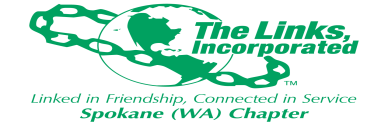 The V. Anne Smith ScholarshipApplicant   (Please type the application.)Applicant’s full name ______________________________________________________________________________________________________________Home address ______________________________________________________________________________________________________________City___________________________________________State________________________Zip Code_________Home telephone number:__________________________ Cell Phone Number__________________Age____________________________Birthdate________________Parents’ name(s) ______________________________________________________________________________________________________________List in chronological order all schools attended during the last four (4) years.Name of School				Location		Dates of attendanceName your school at the time of graduation: _______________________________________________________When will you graduate? June, 2024 ______________   or January 2025________________What college are you planning to attend? ______________________________________________________________________________________________________________What will be your major?_________________________________________________List any academic honors you received in High School.List any Extra-Curricular activities (Example: Student Government, Orchestra)________________________________________________________________________________________________List any  (Community Service activities (Example: church, community organizations, Red Cross, etc)The Links organization is a professional women’s organization committed to service in the community by enriching, sustaining and ensuring economic survival of members in the community in which they live.  Please write an essay of 400 words or less explaining how you plan to use your education to continue to serve your community upon graduation. Your essay has to be typed._________________________________________________________________________________________________________________________________________________________________________________________________________________________________________________________________________________________________________________________________________________________________________________________________Please type and submit this application with an official copy of your High School transcript, the essay, two letters of recommendation, and counselor’s response.  This information will be kept in strict confidence and will be used only for the purpose of scholarship competition.Specific application requirements:	*Must be entering institution of higher learning.	*Official sealed Transcript G.P.A requirement 3.0 or             higher.	*Submit an essay of 400 words or less (How you plan to            use your education to impact your community.)	*Two (2) reference letters 	* Counselor’s responseWinners will be announced at the White Rose Brunch on May 18, 2024 at 11:00 a.m. Location is to be determined.Counselor/ College Advisor Recommendation Student’s Name_____________________________________________________High School__________________________________________________________Please provide the following information;	Cumulative GPA:_________________________Academic Honors received:________________________________________________________________________________________________________________________________________________Your recommendation letter is enclosed:Counselor’s Signature					DateSpokane Chapter, The Links, IncorporatedStudent MemorandumApplicant please obtain from your counselor your Cumulative GPA, extra curricular activities, honors and a letter of recommendation. Please submit your transcript, the letters of recommendation, essay and all application items to the address listed below.  This information will be kept in strict confidence and will only be used for the purpose of scholarship competition.  Applicant’s signature______________________________________________Applications must be received by April 30, 2024.Incomplete or applications received after the due date will not be considered.Submit by April 30, 2024 to:The Links, IncorporatedSpokane ChapterP. O. Box 4686Spokane, WA 99220